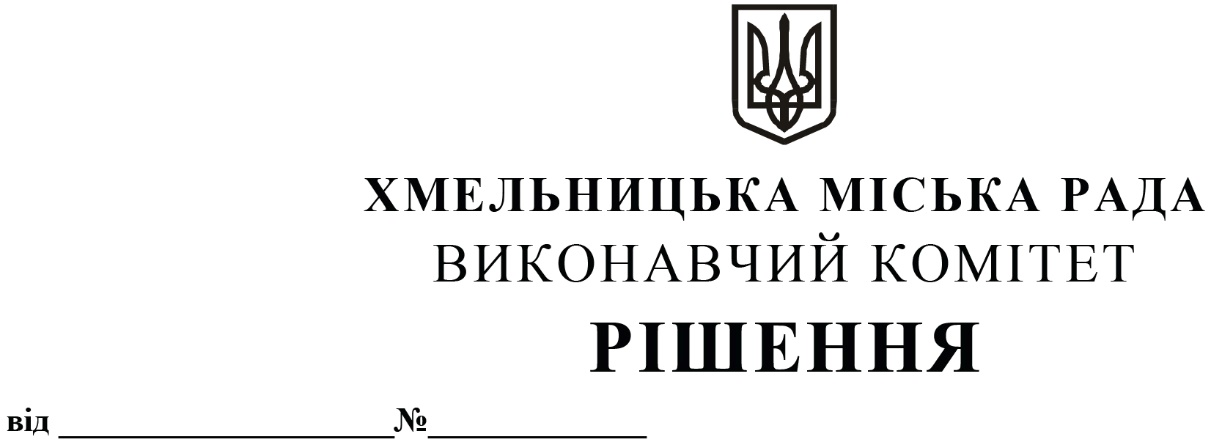 Про  внесення на розгляд сесії міської ради пропозиції про затвердження звіту про використання коштів цільового фонду Хмельницької міської ради за  2019 рікВідповідно до рішення четвертої сесії міської ради від 31.10.2006 року № 2 «Про утворення цільового фонду Хмельницької міської ради соціально-економічного та культурного розвитку міста та затвердження Положення про нього», рішення  дев’ятнадцятої сесії міської ради від 14.12.2018 року № 6 «Про бюджет міста Хмельницького на 2019 рік»,  рішення тридцятої сесії міської ради від 17.04.2019 року № 4 «Про внесення змін до бюджету міста Хмельницького на 2019 рік», рішення тридцять четвертої сесії міської ради від 09.10.2019 року №2 «Про внесення змін до бюджету міста Хмельницького на 2019 рік», виконавчий комітет міської ради   ВИРІШИВ:1. Внести на розгляд сесії міської ради пропозицію про затвердження звіту про використання коштів цільового фонду Хмельницької міської ради соціально-економічного та  культурного розвитку міста за 2019 рік (згідно з додатком).2. Контроль за виконанням рішення покласти на керуючого справами виконавчого комітету Ю. Сабій та завідувача  відділу  бухгалтерського обліку,  планування та  звітності Л. Стародуб.Міський голова                                                                                               О. СИМЧИШИНДодатокдо рішення виконавчого комітету міської радивід “__”_________ 2020р. №___Звіт про використання коштів цільового фонду Хмельницької міської радисоціально-економічного та  культурного розвитку міста за 2019 рік												    грн.Пункти ПоложенняВидаткиЗатверджено на 2019 рікНадійшло коштів  за 2019 рікВикористано за 2019 рік3.2.1.Фінансове забезпечення проведення міських заходів виконавчим комітетом Хмельницької міської ради та управліннями і відділами міської ради.45 000,0024 905,0024 905,003.2.3.Матеріальне забезпечення проведення сесій міської ради, депутатських днів та інших організаційних заходів з діяльності депутатів міської ради.89 100,0084 787,7984 787,793.2.4.Відшкодування витрат, понесених комунальним підприємством "Чайка", на надання лазневих послуг на пільгових умовах учасникам бойових дій та інвалідам війни, які зареєстровані у м. Хмельницькому.182 505,00182 505,00182 505,003.2.5.Оформлення передплати на газети організаціям інвалідів, ветеранів війни і праці, окремим категоріям громадян.199 000,00196 371,00196 371,003.2. 6. Виплата винагороди головам квартальних комітетів.202 000,00201 243,96201 243,963.2.7.Оплата подарунків до ювілеїв, річниць, пам’ятних дат, професійних свят підприємств, організацій, установ та фізичних осіб.800 000,00755 725,17755 725,173.2.8.Спрямування коштів на житлове будівництво, реконструкцію та на  ремонт житла всіх форм власності, в т.ч. будинків житлово-будівельних кооперативів (ТОВ «ЖЕО»), об’єднань співвласників багатоквартирних будинків, Будинкоуправління №2 КЕВ м. Хмельницький та будівель  і споруд комунальної власності.803 137,00781 933,45781 933,453.2.11.Здійснення заходів з приватизації, відчуження та передачі в оренду майна комунальної власності.18 000,009981,409981,403.2.16Інші видатки, що здійснюються згідно розпоряджень міського голови, рішень міської ради та її виконавчого комітету2 670 161,042 623164,64 2 623 164,64Всього5 008 903,044 860 617,414 860 617,41